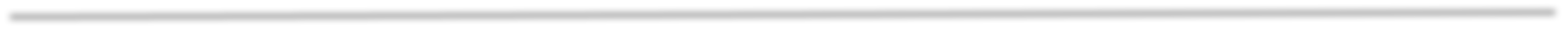 New Joseph Bonnheim Community Charter School Steering Committee Meeting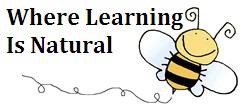 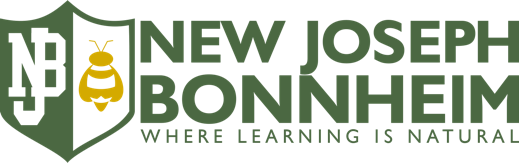 Tuesday October 4, ,20223;30 to 5:30 PM Zoom MeetingNew Joseph Bonnheim Community Charter School 7300 Marin Avenue Sacramento, CA 95820A G E N D A – Operational & Educational FocusPresident call to order and roll call (1 minute)Approval of Agenda (2 minutes)Public Comment (5 minutes)Pledge of Allegiance (1 minute)Standing Committee Reports (PTA, Social Committee, Farm Committee, ELAC/SSC 8 minutes)Constituent Feedback on Steering Committee Items (20 minutes total, 2 minutes for each member)Approval of Minutes from Prior Regular Steering Committee Meeting, September 6, 2022 (2 minutes)NEW BUSINESSDiscussion/Action Items related to SC operation: (Christie Wells-Artman, 45 minutes total: 35 upresentation and 10 minutes discussion)Brown Act Review: Christie Wells- ArtmanCOVID updates (Christie Wells-Artman)Farm Program Christie-Wells-Artman/Marcella Balderas) ELOP Expanded Learning Program ( Amelia Villanueva/Melissa Selis)Discussion/Action Items: Christie Wells-Artman, 20 minutes total: 15 minutes presentation and 5 minutes discussion)Survey For Parents in February (Time to Meet, LCAP, etc.)Training Jim Schnible on Bylaws and CostSTANDING BUSINESSBudget: Informational/ Item: Budget & Enrollment updates (Principal Wells-Artman,,    20 minutes total: 15 minutes presentation and 5 minutes discussion)Budget UpdatesEnrollmentList of Purchase Orders and RequisitionsFacilities: Informational Item: Operational update (Principal Wells-Artman, 1 minute total)Repairs UpdateList of Work OrdersInformational - Scholar Outcomes to date when compared to the Smart Goals at each grade level. (Principal Wells-Artman and Amelia Villanueva, 10 minutes total: 5 minutes presentation and 5 minutes discussion)ELAC and RFEP UpdatesIready and SBAC and Expanded LearningInformational – Other Educational Updates (Principal Wells-Artman, 3 minutes total)Update on Upcoming Events CalendarUpdate on Open Positions/SubstitutesOther Discussion Items:SC Members Announcements – (5 minutes)Next meeting date and time: The next regular SC meeting will be held Tuesday, November 1, 2022/ 2022, 3:3 0 PM to 5:30 PM (1 minute)Adjournment (1 minute)If you have any questions, concerns, or suggestions we encourage you to contact the Principal, the President and or any member of the Steering Committee.  We look forward to hearing from you.  1st Tuesday of each month 3:30 PM – 5:30 PM – Regular Steering Committee MeetingsThe first meeting of the month: focuses on both student outcomes and the business side of operating NJB. The intent is for the Steering Committee to “inspect what is expected” as stated in the Charter in regard to student learning and also to review the business side of operating NJB. Topics include revenue, expenditures, site policies and new or supplemental programs that support the core program. Next Meeting DatesNovember 1, 2022December 1, 2022January 12, 2023February 2, 2023March 2, 2023April 18, 2023May 2 2023June 6, 2023NameRoleNameRoleChristie Wells-ArtmanMember--- NJBCC School PrincipalMarcella CardenasMember--- Steering CommitteePresident and  Facilitator/Parent Community MemberIan JohnsonMember--- Steering Committee minute/notetaker /PrimaryTeacherOpenMember--- Special Education Resource TeacherTodd ThibodaeuMember---Intermediate TeacherMike DiSantisMember--- Primary TeacherArt AlemanMember--- Community MemberMahelet BarreraMember--- Parent/ CommunityDiana MartinezMember--- Classified StaffMicheal MaddenMember--- Community MemberElizabeth MorenoMember--- Parent/CommunityOpen Member--- Parent/Community